Задаци из растворљивости1.Растворљивост шећера у 100г  воде износи 202грама ,kолико грама шећера се може растворити у 125г воде?100г : 202г шећера = 125г : x100*x = 202*125X = 252,5g шећера2.Колико грама соли има у 250г воденог раствора , ако растворљивост дате соли износи 25г у 100г водеX : 250g = 25g : 100g X = 50g соли3.Растворљивост шећера у води је 204 г . Колико грама шећера је потребно да се напарави 200г вовеног раствора на собној температури.100g : 204 g = 200g : xX = 408gДомаћи – урадити 7.задатак са 127стране и 14.задатак са 138странеОбјасни слику: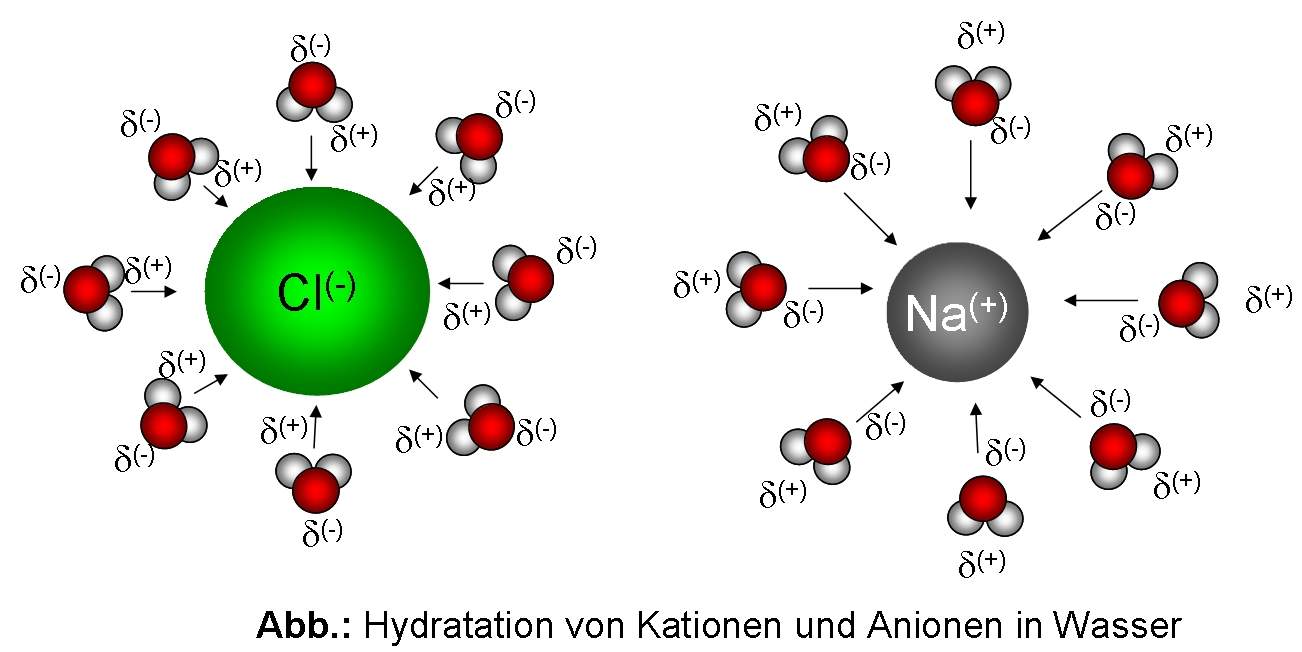 